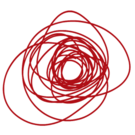 IFOTES INTERNATIONAL CONGRESSES                                        1967: Brussels – Belgium. Foundation of IFOTES
1970: Stockholm – Sweden. “The liberating dialogue”
1973: Geneva – Switzerland. “Service to the caller”
1976: Berlin – Germany. “Possibilities and limits of interventions in the case of a crisis”
1979: Reims – France. “Solitude and suicide”
1982: York – Great Britain. “People in crises: challenge and response”
1985: Rome – Italy. “Possibilities of help in crises - Place of the volunteer in our society”
1988: Helsinki – Finland. “The TES for whom, for what and how?”
1991: Amsterdam – The Netherlands. “Meeting - Encounter” 
1994: Jerusalem – Israel. “Help and Hope”
1997: Lindau – Germany. “No barriers, no boundaries”
2000: Seville – Spain. “What hope for the coming millennium”
2003: Ljubljana – Slovenia. “The joy of living”
2007: Prato – Italy. “Emotional Health – a new consciousness” 
2010: Vienna – Austria. “Listening for Peace – exploring alternatives to violence”
2013: Goteborg – Sweden. “Vulnerability as a challenge”2016: Aachen – Germany. “For life to go on. 50 years of providing emotional support and preventing suicide”2019: Udine – Italy. “Leaving Loneliness – Building Relationships”